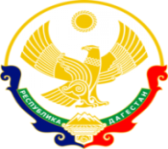 МИНИСТЕРСТВО ОБРАЗОВАНИЯ И НАУКИ РЕСПУБЛИКИ ДАГЕСТАНМКОУ «Бугленская СОШ имени Ш.И.Шихсаидова»Россия, республика Дагестан, 368210, Буйнакский район село Буглен, ул. Спортивная 6,  e-mail :buglen_school@mail.ru    ОГРН:1030500714793 ИНН:0507009667                                                                                        «Бугленская СОШ.                                                                                        им. Ш.И.ШИХСАИДОВА»                                                                                                                                                                            ________ Джаватовой А                                                                                          зам. директора по в/р                                                                                        ________Джахбаровой Д.Г.                                                                                        «__»______2019ГОД._План по реализации республиканской целевой программы «Развитие национальных отношений в Республике Дагестан»                                                                                    МКОУ «Бугленская СОШ им. Ш.И.Шихсаидова» на 2018-2019уч .год. 1.02..19г.  стенд в МКОУ «Бугленская сош имени Ш.И.Шихсаидова»  АРКАДИЮ ПЕТРОВИЧУ ГАЙДАРУ 115 лет.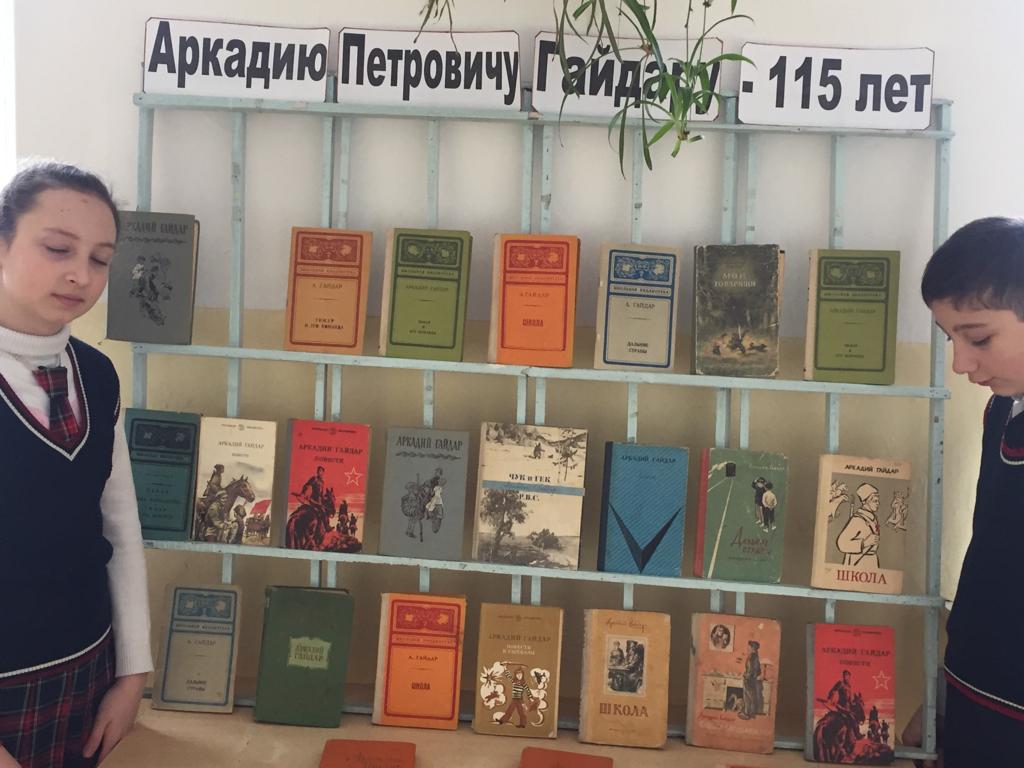 ЕЖЕНЕДЕЛЬНО В МКОУ «Бугленская СОШ. имени Ш.И.Шихсаидова» проводятся радиолинейки по всем  целевым направлениям и проводят их ученики школьного самоуправления  Совет Лидеров -« Мы будущее РОССИИ» 21212121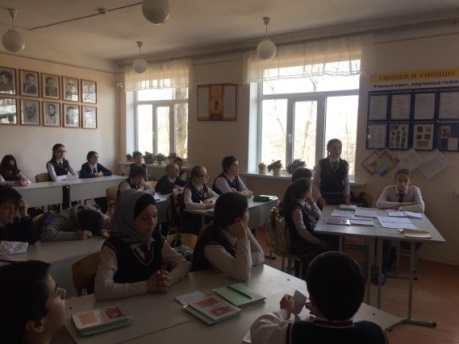 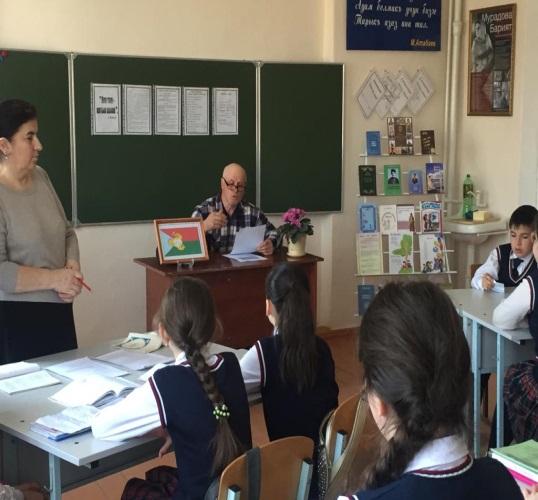 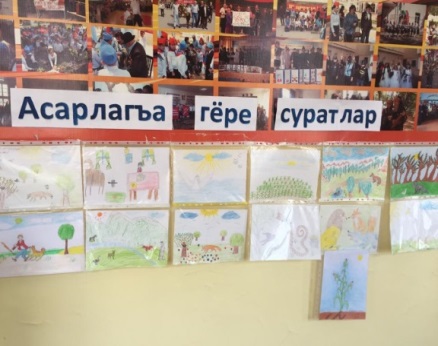 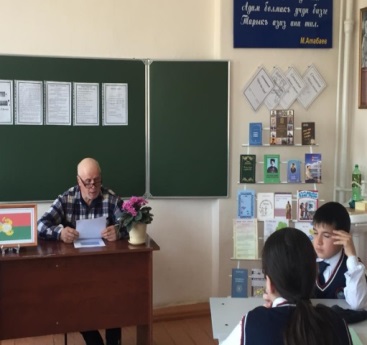 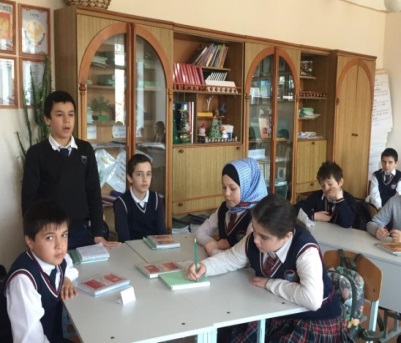 21.02.19.г.вМКОУ "Бугленска СОШ. имени Ш.И.Шихсаидова " прошли мероприятия посвященные Всемирному Дню родных языков"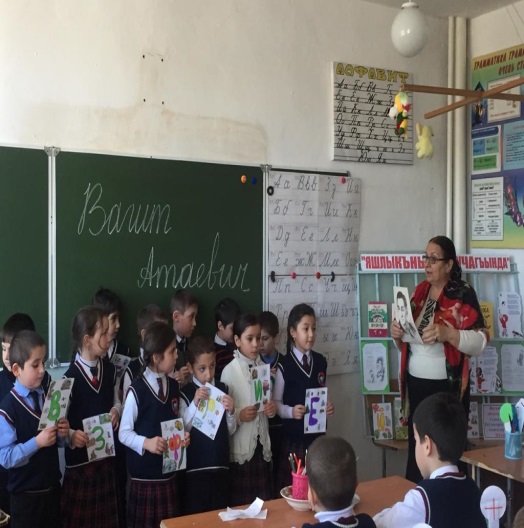 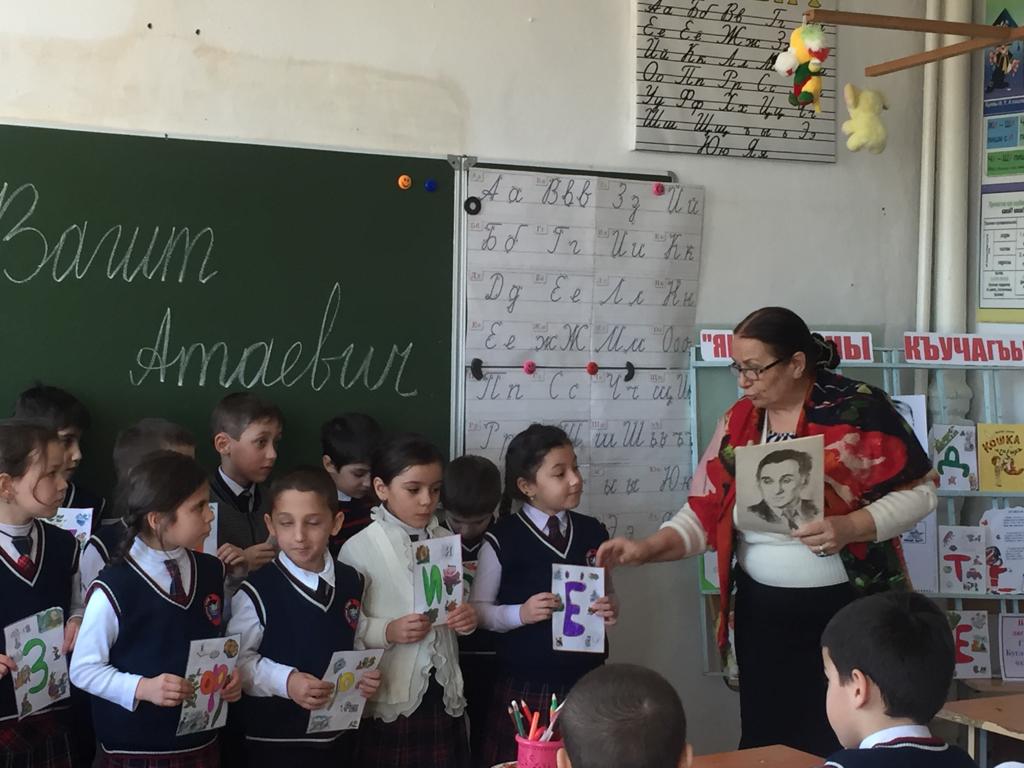                                     Заместитель директора по ВР_________________________Джахбарова Д.Г.№Проводимые мероприятия.классКол.-во.Сроки.ответственныегости1Посещение центра традиционной культуры народов России1-1123721.02.19.зам.по в/р,классные руководителиРодители.2Радиолинейка: «Мой Дагестан»1-1125014.02.19.совет лидеров3Радиолинейка: «Родной язык»1-1125021.02.19.совет лидеров4Стенд : «АРКАДИЮ ГАЙДАРУ -115лет»1-1122801.02.19годЗалимханова С.И.Родители.5Открытые мероприятия ко Всемирному Дню родных языков.5-1113718-23.02.19.Газанова А. А- учитель родного языка.Родители.